Умови участі для сектору приватних підприємців1.	Організаційний внесок кожного учасника за одне місце: – 1800* грн.,	який включає:електро – та водопостачання загального користування; загальну охорону громадського порядку; культурно – мистецькі програми та розважальні заходи; надання інформації з охорони праці, з технічної та пожежної безпеки; санітарно – гігієнічні послуги загального користування; прибирання загальної території, вивіз відходів; загальні інформаційні послуги.* – відповідає одному необладнаному експозиційному місцю учасника.2.	Вартість необладнаної експозиційної площі на центральній алеї (вул. Сорочинська, вул. Козацька):	загальна площа ( ): ________________________  2940* грн.	Вартість необладнаної експозиційної площі на центральній алеї  (вул. Червоної Свитки):	загальна площа (6,0 м2 ): ________________________        2520* грн.3.	Вартість необладнаної експозиційної площі на бокових алеях (вул. Циганська, вул. Мисливська):загальна площа ( ): _________________________2310* грн.4.	Вартість торгівлі з автомобіля (при наявності техпаспорта),загальна площа ( ): _________________________2310* грн.5.	Перепустка для автомобіля: ____________________________________________30 грн.Перепустка надає дозвіл на в’їзд одного транспортного засобу на територію ярмарку. Заповнення перепустки (організація, модель, державний номер) -  є обов’язковим, здійснюється на підставі технічного паспорту. 6.	Додаткові платні послуги:рекламні;екскурсії по Гоголівських місцях та оглядові екскурсії по області;організація корпоративів (за окремим сценарієм);індивідуальної охорони;радіовузла;розміщення інформації в каталозі;7. 	Організатор:	- визначає місце експозиції учасника;- забезпечує загальну охорону території Сорочинського ярмарку і не несе відповідальності за наявність та стан майна учасника;- не надає послуг у разі їх несвоєчасної оплати учасником. Участь у ярмарку можлива лише за умови 100% попередньої оплати учасником послуг на рахунок Організатора за весь період ярмарку.8. Організатор не несе відповідальності за недотримання, або неналежне дотримання учасником правил, норм і вимог щодо здійснення торговельної діяльності на підставі і в порядку, визначеному Законодавством України.9.       Учасник зобов’язаний:- надати копії документів: паспорта, виписки з ЄДР;- дотримуватись умов участі, встановлених Організатором;участь у ярмарку вважається офіційно оформленою після одержання Організатором підписаної Вами угоди (оригінал) та направленої нам протягом 15 (п’ятнадцяти) днів від дати подачі заявки на поштову адресу: 36000, м. Полтава, вул. Гоголя, 20, або на відділення №9 Нової Пошти в м. Полтаві;- сплатити послуги протягом 3-х днів після отримання рахунку, у випадку несплати у зазначений термін Організатор має право анулювати заявку без попередження;- обов´язково розмістити картку учасника на видному доступному місці орендованої експозиційної площі і пред´являти на вимогу представника Організатора;- у разі відмови Учасника від участі у ярмарку, він повинен сповістити Організатора про відмову заздалегідь (не пізніше ніж за 10 днів) до офіційного відкриття ярмарку, у письмовій формі. Якщо про відмову буде повідомлено пізніше, під час, або після закриття ярмарку, попередньо сплачені кошти за участь не повертаються. Датою відмови від участі вважається дата отримання Організатором письмового повідомлення від Учасника.;- при оформленні експозиційного місця жоден сегмент конструкції, або експонат, не повинен виходити за межі орендованої виставкової площі, як по ширині так і по довжині (суперечить чинному законодавству в частині охорони праці, Держенергонагляду та пожежної безпеки);- в повному обсязі відшкодувати вартість майна, переданого йому в тимчасове користування, у разі його пошкодження, крадіжки або знищення;- зобов’язаний забезпечити місце вогнегасником; - зобов’язаний надати презентабельного вигляду своїй експозиції;- забезпечити прибирання експозиційного місця  і виніс сміття до контейнерів та дотримуватись  правопорядку;- здати чисте експозиційне місце представнику Організатора для отримання перепустки на виїзд;- ознайомитися із заходами та рекомендаціями Міністерства охорони здоров’я України (МОЗ) щодо карантинних обмежень, запроваджених з метою запобігання поширенню на території України гострої респіраторної хвороби COVID-19 та зобов’язується чітко на неухильно дотримуватись постанови Кабінету Міністрів України від 16 березня 2020 р. № 215 «Про внесення змін до постанови Кабінету Міністрів України від 11 березня 2020 р. № 211» «Про запобігання поширенню на території України гострої респіраторної хвороби COVID-19, спричиненої коронавірусом SARS-CoV-2», та Законом України «Про внесення змін до деяких законодавчих актів України, спрямованих на запобігання виникнення і поширення коронавірусної хвороби (COVID-19)» та всіх інших послідуючих нормативних актів, які прийматимуться на рівні держави та органів місцевої влади, пов’язаних по запобіганню розповсюдження коронавірусної хвороби і нести повну відповідальність за їх недотримання.10. Експозиційне місце, яке було оформлене Організатором та оплачене Учасником, змінювати на інше забороняється.11.	Учасникам заборонено: - будувати дерев'яні каркаси на експозиційних місцях;захаращувати проходи, основні та запасні виходи, підходи до електричних щитків та вимикачів;самостійно підключатись до електромережі, в разі порушення складається Акт  в присутності учасника, енергетика, відповідального менеджера. Учасник позбавляється права  подальшої участі у заході;паркувати автотранспорт на території ярмарку. Штраф – 1000 грн.;передавати свої повноваження та зобов’язання на всю, або частину замовленої площі третім особам, та розташовувати їх на території власної експозиції та прилеглої до неї території (дрібна торгівля, народні промисли). В разі порушення Організатор накладає на порушника штрафні санкції в 10-ти кратному розмірі від вартості площі;проводити рекламні акції з використанням підсилюючої апаратури, повітряного простору та будь-які на території Національного Сорочинського ярмарку під час заходу без попереднього письмового узгодження з Організатором. Узгодження проводиться не пізніше двох тижнів до початку роботи ярмарку;використовувати адресні палатки брендів без узгодження з Організатором; виготовляти, реалізовувати та рекламувати продукцію з назвою та символікою ТМ “Сорочинський ярмарок”, “Національний Сорочинський ярмарок”, “Сорочинська”, "Ярмарок у Сорочинцях", без згоди власника торгових марок. В разі порушення несе відповідальність згідно чинного законодавства України.12.  Учасник несе відповідальність за порушення Правил здійснення роздрібної та оптової торгівлі, правил застосування контрольно-касової техніки відповідно до законів, нормативно-правових актів, правил та інших документів, що регламентують комерційну діяльність у порядку, визначеному Законодавством України.Регламент роботи ярмарку:  з  800 – 2300 .  Розваги, концерти-відповідно до програми.Регламент роботи офісу: з 800 – 2000 .офіційне відкриття: 17.08.21 об 1100 год.офіційне закриття (вручення нагород, цінних подарунків, подяк): 22.08.21 р. о 1800 год.13.  В’їзд на територію ярмарку для розміщення дозволяється згідно перепустки 	з 14 по 16 серпня 2021 року з 800 до 2200.Від’їзд з території ярмарку 23 серпня 2021 року, тільки за умови наявності перепустки на виїзд з території та бігунка.Для участі в ярмарку Вам необхідно оформити заявку-договір з Організатором, перерахувати кошти протягом 3-х днів  з моменту отримання рахунку, підписати та надати Організатору Угоду та отримати картку учасника і перепустку на автомобіль. Оплата здійснюється на підставі рахунку в національній валюті України. Організатор залишає за собою право коригувати ціни за участь у Національному Сорочинському ярмарку. *Організатор залишає за собою право коригувати вартість участі відповідно до індексу інфляції. З умовами участі ознайомлений ______________      ______________       ____________                                                                              (дата)                              (ПІБ)                      (підпис)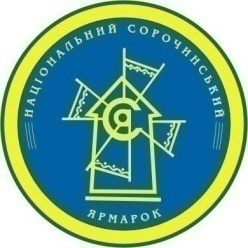 Національний Сорочинський ярмарок 17-22 серпня 2021 рокув с. Великі Сорочинці Миргородського району Полтавської областіОрганізатор:ТОВ „Сорочинський ярмарок”36000, м. Полтава, вул. Гоголя, 20тел.: (0532) 50-82-11, 50-82-12www.yarmarok.in.ua, sorochiny@ukr.net,sorochiny@gmail.com